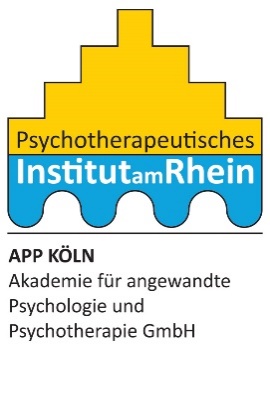 Anmeldebogen4. Fortbildungsreihe Spezielle Psychotraumatherapie (2018-2019)Zustellung bitte per E-Mail (traumatherapie@app-koeln.de), per Post (APP Köln, Hauptstraße 305, 51143 Köln) oder per Fax: (0 22 03) 5 33 99PiA in Aus- / Weiterbildung bei Sonstige, und zwar Berufstätig als /  bei: Hiermit melde ich mich zu folgenden Veranstaltungen an: 02.02.-04.02.2018  | Abilgaard  | 20 UE  |  Einführungsveranstaltung: Trauma & Traumafolgestörung -        eine Einführung in Diagnostik und Neurophysiologie 18.03.2018   | Bommersbach  | 8 UE  |  Lösungsorientiertes Arbeiten in der Psychotraumatherapie (de Shazer):         Affektmodulation und Affektkontrolle 22.04.2018  | Simons | 8 UE  |  Traumatisierung im Kindes- und Jugendalter: Entwicklungsbezogene Symptome,    Diagnostik und Therapie 04.05.-05.05.2018 | Abilgaard  | 12 UE   |  Tiefenpsychologisch fundierte Psychotraumatherapie: Stabilisierung und         Affektregulation16.06.2018 | Jendrny | 8 UE  |  Verhaltenstherapeut. Psychotraumatherapie: Exposition und kogn. Behandlung …13.10.2018 | Mattheß | 8 UE  |  Behandlungsplanung und Arbeit mit dissoziativen Anteilen26.01.2019 | Bierwirth | 8 UE  |  Einführung in die Behandlung der komplexen PTBS 11.05.2019 (Termin geändert, abgesagt wurde der 23.02.2019)  | Wöller  | 8 UE   |  Veranstaltungsort: IPU Mauritiussteinweg 1 |  Ressourcenbasierte psychodynam. Therapie traumaassoziierter Persönlichkeitsstörungen 30.03.2019  | Schumacher  | 8 UE   |  Ego-States-Therapiemodelle in der Psychotraumatherapie17.05.-18.05.2019  | Trautmann  | 12 UE  |  Krisenintervention bei Akuttraumatisierten, Opferbetreuung       Weiter auf der Rückseite EMDR:12.07.2018  | Schubbe  | 8 UE  |  EMDR-Einführungskurs (Teil 1)13.-14.07.2018 und 26.-27.10.2018 | Schubbe  | 32 UE  |  EMDR-Praxis- und -Fortgeschrittenenkurs (Teil 2+3)PITT Teil 1-3 bauen aufeinander auf und können daher nur zusammen bzw. nacheinander gebucht werden:06.07.-07.07.2018  | Hahn  | 16 UE  | PITT (Teil 1) – Theoret. Grundlagen und prakt. Übung – Stabilisierung14.09.-15.09.2018  | Hahn  | 16 UE  |PITT (Teil 2) – Theoret. Grundlagen und prakt. Übung – Stabilisierung30.11. -02.12.2018 | Hahn  | 24 UE  |PITT (Teil 3) – Theoret. Grundlagen und prakt. Übung – KonfrontationWeiterführende PITT-Seminare:02.03.-03.03.2019 | Hahn  | 12 UE  PITT-Auffrischungs- und Übungskurs (Voraussetzung: PITT Teil 1-3 bzw. zuvor absolvierte Seminare zu PITT)30.08.-31.08.2019 | Reddemann  | 16 UE PITT-Aufbaukurs  (Voraussetzung: PITT Teil 1-3 bzw. zuvor absolvierte Seminare zu PITT)Gruppenselbsterfahrung:10.11.-11.11.2018  | Schuhmacher  | 10 UE Gruppenselbsterfahrung mit traumatherapeutischem Schwerpunkt27.04.-28.04.2019  | Hahn  | 10 UE Gruppenselbsterfahrung mit traumatherapeutischem SchwerpunktNach Anmeldung durch den Anmeldebogen und Erhalt der Rechnung überweise ich die Anzahlung von 10% des Rechnungsbetrages innerhalb von 10 Werktagen zur verbindlichen Anmeldung auf das unten angegebene Konto der APP KÖLN. Der Restrechnungsbetrag wird 4 Wochen vor dem ersten Veranstaltungstag fällig. Bei Anmeldungen kürzer als 4 Wochen vor einer Veranstaltung ist der gesamte Rechnungsbetrag innerhalb von 3 Werktagen zu überweisen. Die Anmeldung ist verbindlich nach Zahlungseingang. Rücktrittsgebühren:Bei einer Abmeldung ab 4 Wochen vor dem ersten Veranstaltungstag werden 10% der Teilnahmegebühr des jeweiligen Veranstaltungstags einbehalten.Bei einer Abmeldung ab 2 Wochen vor dem ersten Veranstaltungstag werden 50% der Teilnahmegebühr des jeweiligen Veranstaltungstags einbehalten.Bei Abmeldung kürzer als 1 Woche vor dem ersten Veranstaltungstag oder bei nicht erfolgter Abmeldung werden die Teilnahmegebühren des jeweiligen Veranstaltungstags in vollem Umfang einbehalten.Mit meiner Unterschrift akzeptiere ich die Zahlungs- und Rücktrittsmodalitäten der APP KÖLN. Die Teilnahmebedingungen der Fortbildung habe ich zur Kenntnis genommen.Bankverbindung:Kontoinhaber		APP KÖLN Sparkasse KölnBonnIBAN			DE03 3705 0198 1931 7111 29BIC			COLSDE33Verwendungszweck	Rechnungsnummer + „TRT“Bemerkungen:Ort							DatumUnterschriftName, Vorname:Straße, PLZ, Ort:Telefon:E-Mail (wichtig!):Beruf:Arzt /ÄrztinPPKJP, abgeschlossene psychoth. Aus-/Weiterbildung bei: